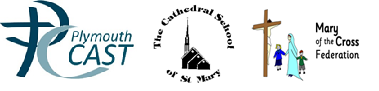 Whole School and Class Masses 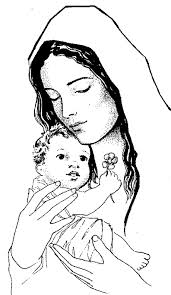 Spring 2016Everyone is welcome to any of our celebrationsThemeWhenWhoWhereThe EpiphanyTuesday 6th January 2016Whole SchoolCathedralThe Presentation of Our LordTuesday 2nd February 2016Class 3 & 4HallAsh WednesdayWednesday 10th February 2016Whole SchoolCathedralSt PeterTuesday 23rd February 2016Class 1 & 2ClassroomSt PatrickThursday 17th March 2016Whole SchoolCathedral